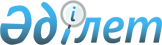 Об определении целевых групп населения и мер по содействию их занятости и социальной защите в 2008 году
					
			Утративший силу
			
			
		
					Постановление Акимата города Астаны от 21 января 2008 года N 23-76п. Зарегистрировано Департаментом юстиции города Астаны 19 февраля 2008 года N 487. Утратило силу постановлением акимата города Астаны от 5 января 2009 года N 23-10п



      


Сноска. Утратило силу постановлением акимата города Астаны от 5 января 2009 года 


 N 23-10п 

      В соответствии с 
 Законом 
 Республики Казахстан от 23 января 2001 года "О занятости населения" акимат города Астаны 

ПОСТАНОВЛЯЕТ

:




      1. Определить целевыми группами населения следующие категории:



      1) малообеспеченные;



      2) молодежь в возрасте до 21 года;



      3) воспитанники детских домов, дети-сироты и дети, оставшиеся без попечения родителей, в возрасте до 23 лет;



      4) одинокие, многодетные родители, воспитывающие несовершеннолетних детей;



      5) граждане, имеющие на содержании лиц, которые в порядке, установленном законодательством Республики Казахстан, признаны нуждающимися в постоянном уходе, помощи или надзоре;



      6) лица предпенсионного возраста (за два года до выхода на пенсию по возрасту);



      7) инвалиды;



      8) лица, уволенные из рядов Вооруженных Сил Республики Казахстан;



      9) лица, освобожденные из мест лишения свободы и (или) принудительного лечения;



      10) репатрианты (оралманы).




      2. Государственному учреждению "Департамент занятости и социальных программ города Астаны" (далее - Департамент):



      1) принять меры по обеспечению временной занятости и профессиональной подготовки лиц, относящихся к целевым группам населения;



      2) обеспечить содействие в трудоустройстве лиц, относящихся к целевым группам населения;



      3) осуществлять контроль за трудоустройством лиц, относящихся к целевым группам населения.




      3. Работодателям:



      1) содействовать трудоустройству лиц, относящихся к целевым группам населения;



      2) предоставлять Департаменту в полном объеме информацию о предстоящем высвобождении работников в связи с ликвидацией организации, сокращением численности или штата, количестве и категориях работников, которых оно может коснуться, с указанием должностей и профессий, специальностей, квалификации и размера оплаты труда высвобождаемых работников и сроках, в течение которых они будут высвобождаться, не менее чем за один месяц до начала высвобождения;



      3) направлять Департаменту сведения о наличии свободных рабочих мест (вакантных должностей) в течение трех рабочих дней со дня их появления;



      4) своевременно (в течение пяти рабочих дней со дня направления к ним Департаментом граждан) извещать о приеме на работу или об отказе в приеме на работу с указанием причин путем соответствующей отметки в направлении, выданном Департаментом.




      4. Департаменту произвести государственную регистрацию настоящего постановления в органах юстиции.




      5. 
 Постановление 
 акимата города Астаны от 5 января 2007 года N 23-9п "Об определении целевых групп населения и мер по содействию их занятости и социальной защите в 2007 году" признать утратившим силу (зарегистрировано в Департаменте юстиции города Астаны 31 января 2007 года за N 458, опубликовано в газетах "Астана хабары" от 8 февраля 2007 года, N 21-22; "Вечерняя Астана" от 8 февраля 2007 года, N 22-23).




      6. Контроль за исполнением настоящего постановления возложить на заместителя Акима города Астаны Кожагапанова Е.Т.




      7. Настоящее постановление вступает в силу со дня государственной регистрации в органах юстиции и вводится в действие с 1 января 2008 года.


      Аким


					© 2012. РГП на ПХВ «Институт законодательства и правовой информации Республики Казахстан» Министерства юстиции Республики Казахстан
				